 Nr. 29313  din data de27 octombrie 2022M I N U T Aședinței ordinare  a Consiliului Local al Municipiului Dej  încheiată azi, 27  octombrie 2022, convocată în conformitate cu prevederile art. 133, alin. (2) și 134 alin (1) și (2)  din Ordonanța de Urgență Nr. 57/2019, conform Dispoziției Primarului Nr. 1405 din data de21  octombrie  2022,		                   Lucrările se vor desfășura în Sala de ședințe a Consiliului Local, cu următoareaORDINE DE ZI:Proiect de hotărâre privind aprobarea acordării unui mandat special la Adunarea Generală Ordinară a Acționarilor Societății ”Tetarom” S.A., în vederea exercitării dreptului de acționar.Proiect de hotărâre privind aprobarea prelungirii Contractelor de închiriere pentru ocuparea domeniului public și privat, care expiră pe parcursul anului 2023.Proiect de hotărâre privind aprobarea majorării alocației zilnice de hrană pentru beneficiarii Cantinei de Ajutor Social Dej.Proiect de hotărâre privind aprobarea apartenenței la domeniul privat al Municipiului Dej a loturilor concesionate, situate în Municipiul Dej, Strada Constantin Brâncuși.Proiect de hotărâre privind aprobarea atribuirii în folosință gratuită pentru o perioadă de 15 ani a unor bunuri mobile către Serviciul de ambulanță Dej.Proiect de hotărâre privind aprobarea rectificării imobilului Parc George Coșbuc, situat în Municipiul Dej, înscris în C.F. Nr. 53335, Nr. topo 154/1/4/2.Proiect de hotărâre privind aprobarea modului de exercitare a dreptului la acces al furnizorilor de rețele de comunicații electronice pe proprietatea publică și privată a Municipiului Dej.Proiect de hotărâre privind aprobarea Contractului de delegare a gestiunii serviciului de transport public local Nr. 29.991 din data de 5 decembrie 2019.Proiect de hotărâre privind aprobarea acordării unui mandat special la Adunarea Generală Ordinară a Acționarilor Centrul ”Agro Transilvania” Cluj S.A., în vederea exercitării dreptului de acționarProiect de hotărâre privind aprobarea modificării Art. 2, alin. (1) din Hotărârea Consiliului Local al Municipiului Dej, Nr. 106 din data de 22 septembrie 2022.Proiect de hotărâre privind aprobarea documentației de urbanism – Plan urbanistic de detaliu pentru executarea lucrărilor de construire ”Spălătorie auto, împrejmuire, alei de acces, Strada Vâlcele Nr. 36/C, Municipiul Dej”.Proiect de hotărâre privind aprobarea documentației de urbanism – Plan urbanistic de detaliu, pentru modificarea P.U.D. aprobat prin Hotărârea Consiliului Local al Municipiului Dej, Nr. 33 din data de 10 martie 2020 și ”Reamenajare acces auto pentru Centrul comercial, Strada Vâlcele D.N. 1  C (km 55+350), Municipiul Dej, solicitant S.C. Cometex S.R.L.”.Proiect de hotărâre privind aprobarea Documentației tehnico – economice și a indicatorilor proiectului ”Creșterea mobilității urbane sustenabile în Municipiul Dej prin achiziția de autobuze electrice, extinderea și dezvoltarea infrastructurii velo și pietonale pe traseul Valea Jichișului”.Proiect de hotărâre privind aprobarea privind aprobarea stabilirii cotizației acordată de Municipiul Dej echipei de fotbal ”Unirea” Dej.Proiect de hotărâre privind aprobarea rectificării Bugetului local al Municipiului Dej și Bugetul de venituri a Spitalului Municipal Dej.Soluționarea unor probleme ale administrației publice locale.La ședință sunt prezenți 18 consilieri, domnul Primar Morar Costan, doamna Secretar General al Municipiului Dej, reprezentanți mass- media.Ședința publică este condusă de domnul consilier Făt Ioan, ședința fiind legal constituită. Consilierii au fost convocați prin Adresa Nr. 28.573 din data de 21 octombrie 2022.Lipsește motivat: domnul consilier Sabadâș Marin Gabriel. Doamna consilier Bălașa Dana Livia este prezentă de la punctul 5 aflat pe ordinea de zi.Președintele de ședință, domnul consilier Făt Ioan supune spre aprobare:Procesul – verbal al ședinței  ordinare din data de 22 septembrie 2022, votat cu 17 voturi ”pentru”,Se supune la vot introducerea pe ordinea de zi a proiectului de hotărâre comunicat suplimentar: Proiect de hotărâre privind  aprobarea proiectului și a cheltuielilor legate de  proiectul: „Dotarea unității de asistență medicală ambulatorie a Spitalului Municipal Dej, județul Cluj”este votată  cu 17 voturi  ”pentru”.  Ordinea de zi a ședinței ordinare din data de 27 octombrie  2022, care este votată  cu 17 voturi  ”pentru”.În cadrul ședinței s-au aprobat :H O T Ă R Â R E A  Nr.  112din data de 27 octombrie  2022privind aprobarea acordării unui mandat special la Adunarea Generală Ordinară a Acționarilor Societății ”Tetarom” S.A., în vederea exercitării dreptului de acționar    Votat  cu 17 voturi ”pentru”.H O T Ă R Â R E A  Nr.  113din data de 27 octombrie  2022privind aprobarea prelungirii Contractelor de închiriere pentru ocuparea domeniului public și privat, care expiră pe parcursul anului 2023    	Votat  cu 12  voturi ”pentru”, 3 voturi împotrivă domnul consilier Itu Mircea Vasile, Severin Paul Mihai, Meșter Maria Alina, 1 vot împotrivă Butuza Marius Cornel și nu participă la vot doamna Muncelean Teodora.H O T Ă R Â R E A  Nr.  114din data de 27 octombrie  2022privind aprobarea majorării alocației zilnice de hrană pentru beneficiarii Cantinei de Ajutor Social DejVotat  cu 17 voturi ”pentru”.H O T Ă R Â R E A  Nr.  115din data de 27 octombrie  2022privind aprobarea apartenenței la domeniul privat al Municipiului Dej a loturilor concesionate, situate în Municipiul Dej, Strada Constantin BrâncușiVotat  cu 17 voturi ”pentru”, unanimitate.H O T Ă R Â R E A  Nr.  116din data de 27 octombrie  2022privind aprobarea atribuirii în folosință gratuită pentru o perioadă de 15 ani a unor bunuri mobile către Serviciul de Ambulanță Cluj – Substația DejVotat  cu 18  voturi ”pentru”.H O T Ă R Â R E A  Nr.  117din data de 27 octombrie  2022privind aprobarea rectificării imobilului Parc George Coșbuc, situat în Municipiul Dej, înscris în C.F. Nr. 53335, Nr. topo 154/1/4/2Votat  cu 18  voturi ”pentru”, unanimitate.H O T Ă R Â R E A  Nr.  118din data de 27 octombrie  2022privind aprobarea modului de exercitare a dreptului la acces al furnizorilor de rețele de comunicații electronice pe proprietatea publică și privată a Municipiului DejVotat  cu 17 voturi ”pentru”,1 abținere Butuza Marius Cornel.H O T Ă R Â R E A  Nr.  119din data de 27 octombrie  2022privind aprobarea Contractului de delegare a gestiunii serviciului de transport public local Nr. 29.991 din data de 5 decembrie 2019Votat  cu 18  voturi ”pentru”, unanimitate.H O T Ă R Â R E A  Nr.  120din data de 27 octombrie  2022privind aprobarea  acordării unui mandat special la Adunarea Generală Ordinară a Acționarilor Centrul ”Agro Transilvania” Cluj S.A., în vederea exercitării dreptului de acționarVotat  cu 18  voturi ”pentru”, unanimitate.H O T Ă R Â R E A  Nr.  121din data de 27 octombrie  2022privind aprobarea  modificării Art. 2, alin. (1) din Hotărârea Consiliului Local al Municipiului Dej, Nr. 106 din data de 22 septembrie 2022Votat  cu 18  voturi ”pentru”, unanimitate.H O T Ă R Â R E A  Nr.  122din data de 27 octombrie  2022privind aprobarea documentației de urbanism – Plan urbanistic de detaliu pentru executarea lucrărilor de construire ”Spălătorie auto, împrejmuire, alei de acces, Strada Vâlcele Nr. 36/C, Municipiul Dej”Votat  cu 17  voturi ”pentru”,1 vot împotrivă.H O T Ă R Â R E A  Nr.  123din data de 27 octombrie  2022privind aprobarea documentației de urbanism – Plan urbanistic de detaliu, pentru modificarea P.U.D. aprobat prin Hotărârea Consiliului Local al Municipiului Dej, Nr. 33 din data de 10 martie 2020 și ”Reamenajare acces auto pentru Centrul comercial, Strada Vâlcele D.N. 1  C (km 55+350), Municipiul Dej, solicitant S.C. Cometex S.R.L.”Votat  cu 18  voturi ”pentru”.H O T Ă R Â R E A  Nr.  124din data de 27 octombrie  2022privind aprobarea Documentației tehnico – economice și a indicatorilor proiectului ”Creșterea mobilității urbane sustenabile în Municipiul Dej prin achiziția de autobuze electrice, extinderea și dezvoltarea infrastructurii velo și pietonale pe traseul Valea Jichișului”Votat  cu 17  voturi ”pentru”, 1 abținere Severin Paul Mihai.H O T Ă R Â R E A  Nr.  125din data de 27 octombrie  2022privind aprobarea stabilirii cotizației acordată de Municipiul Dej echipei de fotbal ”Unirea” DejVotat  cu 16  voturi ”pentru”, 1 abținere, Nu participă la vot doamna consilier Muncelean Teodora.H O T Ă R Â R E A  Nr.  126din data de 27 octombrie  2022privind aprobarea rectificării Bugetului local al Municipiului Dej și Bugetul de venituri a Spitalului Municipal DejVotat  cu 16 voturi ”pentru”, 2 abțineri Haitonic Teodora Stela și Butuza Marius Cornel. H O T Ă R Â R E A  Nr.  127din data de 27 octombrie  2022privind aprobarea Proiectului și a cheltuielilor legate de proiectul “Dotarea unității de asistență medicală ambulatorie a Spitalului Municipal Dej, județul Cluj”Votat  cu 18  voturi ”pentru”.În conformitate cu dispozițiile art. 11 din Legea Nr. 52/2003 privind transparența decizională în administrația publică, republicată, cu modificările și completările ulterioare, minuta se publică la sediul și pe site-ul Primăriei Municipiului Dej.          Președinte de ședință,                                  Secretar General al Municipiului Dej,                  Făt Ioan                                                      Jr. Pop Cristina           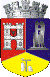 ROMÂNIAJUDEŢUL CLUJCONSILIUL LOCAL AL MUNICIPIULUI DEJStr. 1 Mai nr. 2, Tel.: 0264/211790*, Fax 0264/223260, E-mail: primaria@dej.ro 